T.CPAMUKKALE KAYMAKAMLIĞIORHAN ABALIOĞLU MESLEKİ VE TEKNİK ANADOLU LİSESİ MÜDÜRLÜĞÜ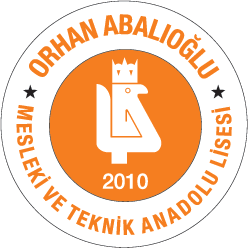 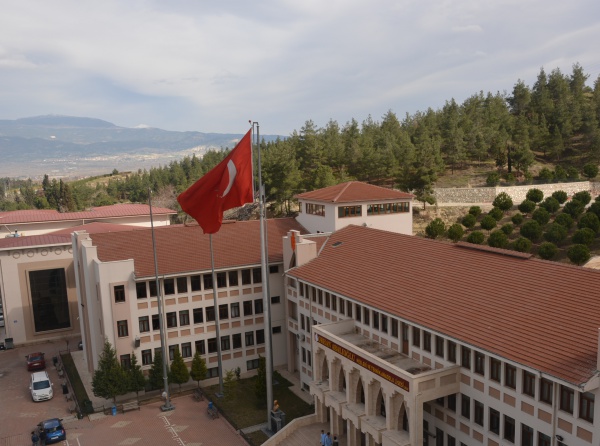 2019 - 2023 STRATEJİK PLANI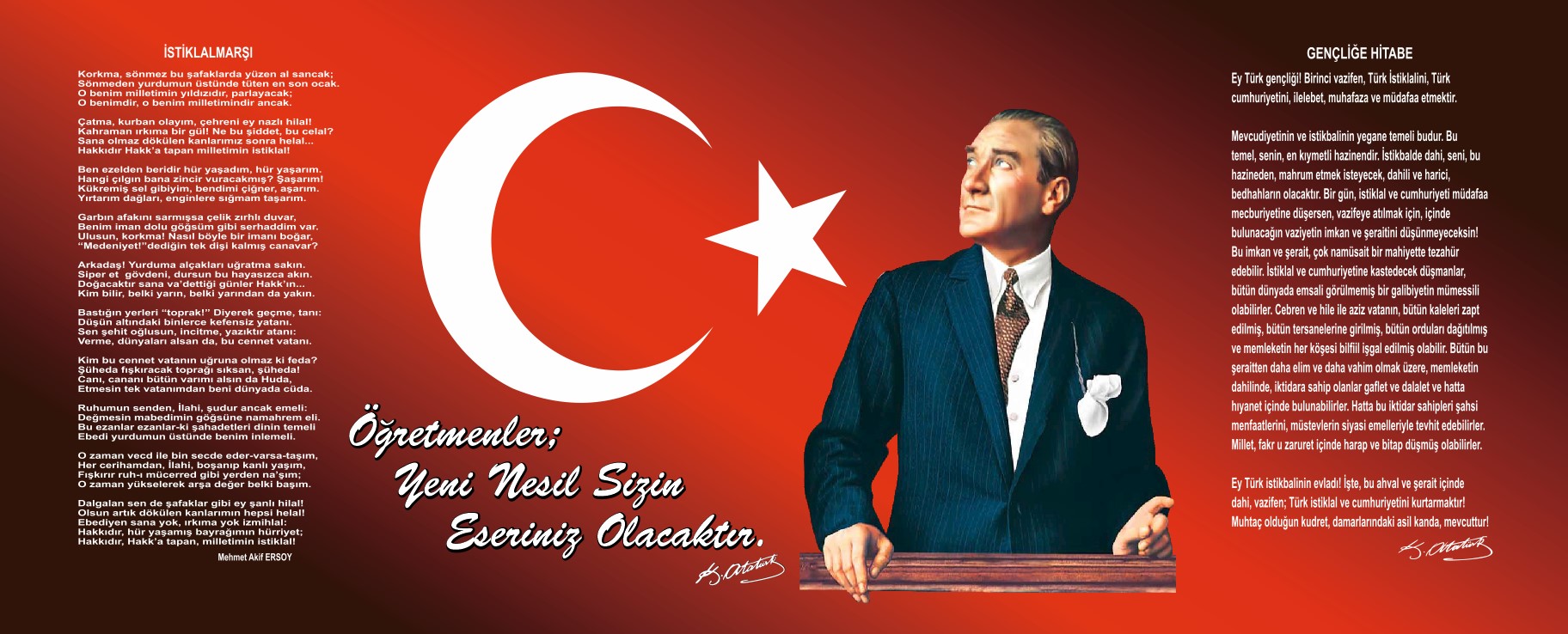 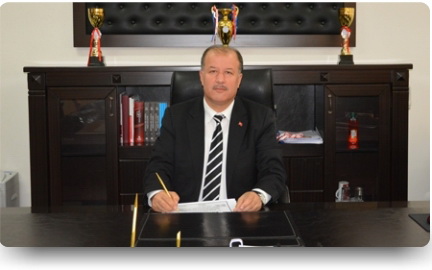 Mesleki ve Teknik Anadolu Lisesi olarak; öğrencilerimizi derslerde uygulanacak öğretim yöntem ve teknikleriyle sosyal, kültürel ve eğitsel etkinliklerle kendilerini geliştirmelerine ve ideallerini gerçekleştirmelerine yardımcı olmaktır. Ailesine ve topluma karşı sorumluluk duyabilen, üretken, verimli, ülkemizin ekonomik ve sosyal kalkınmasına katkıda bulunabilen bireyler olarak yetiştirmektir. Öğrencilere bilgi yüklemek yerine, bilgiye ulaşma ve bilgiyi kullanma yöntem ve tekniklerini öğretmek; bilimsel düşünme, araştırma ve çalışma becerilerine yöneltmek; öğrencilerin, sevgi ve iletişimin desteklediği gerçek öğrenme ortamlarında düşünsel becerilerini kazanmalarına ve ortaya koymalarına ve kullanmalarına yardımcı olmaktır. Kişisel ve ülke kaynaklarını ve zamanı verimli kullanmalarını, okuma zevk ve alışkanlığı kazanmalarını sağlamak, görev ve sorumluluklarımızı yerine getirmek için yola çıkmış bulunmaktayız. Okulumuz; misyon, vizyon ve ilkeleri çerçevesinde daha iyi bir eğitim seviyesine ulaşmak, öğrenmeyi öğrenen bireyler yetiştirmek gayretiyle sürekli yenilenmeyi ve kalite kültürünü kendisine ilke edinmeyi amaçlamaktadır. Okulumuzun Stratejik planı, hızlı ve esnek kararlar almamızı sağlayan, sorun çözmemize yardımcı olan kurumsal pusulamız olacaktır. Hedefi olmayan gemiye, hiçbir rüzgârın yardımcı olamayacağının farkındayız. Tesadüfî rüzgârlara bırakamayacağımız en değerli varlıklarımız ise geleceğimizin emanetçisi evlatlarımız ve onların eğitimidir. Okulumuz, uluslararası standartlarda mesleki bilgi, beceri ve donanıma sahip; ülke sorunlarına duyarlı, hoşgörülü, yeniliklere açık, özgüven sahibi, sektörün ve üniversitelerin beklentilerine uygun, girişimci bireyler yetiştirmeyi hedeflemektedir. Stratejik planın başarılı olacağına inanıyor ve hazırlanmasında emeği geçen Müdür Yardımcısına, Okulumuz Stratejik plan hazırlama ekibine ve okulumuzda çalışan tüm öğretmen arkadaşlarıma verdikleri katkıdan dolayı en içten dileklerimle teşekkür ediyorum.İbrahim Ertan AKTAŞ 	Okul MüdürüİçindekilerSUNUŞ……………………………………………………………………………….....……. 3İÇİNDEKİLER……………………………………………………………………….....…….4BÖLÜM I: GİRİŞ VE PLAN HAZIRLIK SÜRECİ ……………………………………........5BÖLÜM II: DURUM ANALİZİ……………………………………………………………6-7OKULUN KISA TANITIMI……………………………………………...…….…..….6OKULUN MEVCUT DURUMU: TEMEL İSTATİSTİKLER………….…...……  8-12PAYDAŞ ANALİZİ………………………………………………………………  12-15GZFT (GÜÇLÜ, ZAYIF, FIRSAT, TEHDİT) ANALİZİ……………………….  .16-17GELİŞİM VE SORUN ALANLARI……………………………………………..  17-18BÖLÜM III: MİSYON, VİZYON VE TEMEL DEĞERLER……………………………..  19MİSYONUMUZ………………………………………………………………………19VİZYONUMUZ………………………………………………………………………19TEMEL DEĞERLERİMİZ...…………………………………………………………19BÖLÜM IV: AMAÇ, HEDEF VE EYLEMLER………………………..………………....20         TEMA I: EĞİTİM VE ÖĞRETİME ERİŞİM	………………………………...…...20-21         TEMA II: EĞİTİM VE ÖĞRETİMDE KALİTENİN ARTIRILMASI……..……..22-23         TEMA III: KURUMSAL KAPASİTE	………………………………………..……24-25BÖLÜM V: MALİYETLENDİRME……………………………………………….……….25BÖLÜM VI: İZLEME VE DEĞERLENDİRME  …………………………………………..25EKLER   ……………………………………………………………………………………..26BÖLÜM I: GİRİŞ ve PLAN HAZIRLIK SÜRECİ2019-2023 dönemi stratejik plan hazırlanması süreci Üst Kurul ve Stratejik Plan Ekibinin oluşturulması ile başlamıştır. Ekip tarafından oluşturulan çalışma takvimi kapsamında ilk aşamada durum analizi çalışmaları yapılmış ve durum analizi aşamasında paydaşlarımızın plan sürecine aktif katılımını sağlamak üzere paydaş anketi, toplantı ve görüşmeler yapılmıştır. Durum analizinin ardından geleceğe yönelim bölümüne geçilerek okulumuzun amaç, hedef, gösterge ve eylemleri belirlenmiştir. Çalışmaları yürüten ekip ve kurul bilgileri altta verilmiştir.STRATEJİK PLAN ÜST KURULUBÖLÜM II: DURUM ANALİZİ1- OKULUN KISA TANITIMIOkulumuz 1943 yılında Demir, Marangoz ve Tesviye bölümleri ile Denizli Sanat Okulu adıyla eğitim-öğretime başlamıştır.Daha sonraki gelişim ve değişimlerle sırasıyla okulumuzun adı;Denizli Sanat Enstitüsü,Denizli Teknik ve Endüstri Meslek Lisesi,Denizli Şehit Öğretmen Yusuf Batur Anadolu Teknik Lisesi - Teknik  ve Endüstri Meslek Lisesi olarak değişmiştir.Denizli Şehit Öğretmen Yusuf Batur Teknik ve Endüstri Meslek Lisesi olarak, okulumuza belirli aralıklarla yeni bölümler eklenmiştir.1953-1954 eğitim-öğretim yılında motor bölümü açılmış,1965-1966 eğitim-öğretim yılında 20 derslikli öğretim binası yapılmıştır.1966´da Elektrik Teknolojisi, 1973´de Mermer Teknolojisi bölümleri açılmıştır.1997-1998 yıllarında Mermer Teknolojisi bölümü kapatılmıştır.1995-1996 yıllarında Elektronik ve Endüstriyel Elektronik Teknolojisi bölümleri açılmıştır.1999-2000 yıllarında da Bilgisayar Teknolojisi bölümü açılmıştır.2006-2007 eğitim -öğretim yılında Harita Tapu Kadastro Teknolojisi alanında eğitime başlanmıştır.2011-2012 eğitim-öğretim yılında da Gıda Teknolojisi alanında eğitime başlanmıştır.Şu anda okulumuzda 10 farklı meslek alanında eğitim yapılmaktadır.            2010-2011 Eğitim-Öğretim yılında Şehit Öğretmen Yusuf Batur Teknik ve Endüstri Meslek Lisesi, Denizli Belediyesi'nin kentsel dönüşüm projesi çerçevesinde yıkılarak, hayırsever sanayici ve işadamımız (Merhum) Orhan ABALIOĞLU tarafından yaptırılan okulumuz 20 Eylül 2010 tarihinden itibaren yeni binasında Orhan Abalıoğlu Teknik ve Endüstri Meslek Lisesi adıyla eğitime başlamıştır. 	2014 yılında Denizli, Büyük Şehir Belediyesi olduğu için okulumuz Pamukkale Kaymakamlığı İlçe Milli Eğitim Müdürlüğüne bağlı olarak Pamukkale Orhan Abalıoğlu Mesleki ve Teknik Anadolu Lisesi adıyla eğitim - öğretimini sürdürmektedir.2015 - 2020 OKULUMUZUN YÜRÜTTÜĞÜ ULASAL VE ULUSLARARASI AB PROJELERİOKULUN MEVCUT DURUMU: TEMEL İSTATİSTİKLEROkul Künyesi	Okulumuzun temel girdilerine ilişkin bilgiler altta yer alan okul künyesine ilişkin tabloda yer almaktadırTemel Bilgiler Tablosu - Okul KünyesiÇalışan Bilgileri	Okulumuzun temel girdilerine ilişkin bilgiler altta yer alan okul künyesine ilişkin tabloda yer almaktadırÇalışan Bilgileri TablosuOkulumuz Bina ve Alanları	Okulumuzun binası ile açık ve kapalı alanlarına ilişkin bilgiler altta yer almaktadır.Okul Yerleşkesine İlişkin BilgilerAlan Dal Sınıf ve Öğrenci bilgileri	Okulumuzda bulunan alan, dal ve sınıfların öğrenci sayıları alttaki tablolarda verilmiştir.Okulumuzda bulunan alan ve dal bilgileriDonanım ve Teknolojik Kaynaklarımız	Teknolojik kaynaklar başta olmak üzere okulumuzda bulunan çalışır durumdaki donanım malzemesine ilişkin bilgiye alttaki tabloda yer verilmiştir.Teknolojik Kaynaklar tablosuGelir ve Gider Bilgisi	Okulumuzun genel bütçe ödenekleri, okul aile birliği gelirleri ve diğer katkılarda dahil olmak üzere gelir ve giderlerine ilişkin son üç yıl gerçekleşme bilgileri alttaki tabloda verilmiştir.PAYDAŞ ANALİZİKurumumuzun temel paydaşları öğrenci, veli ve öğretmen olmakla birlikte eğitimin dışsal etkisi nedeniyle okul çevresinde etkileşim içinde olunan geniş bir paydaş kitlesi bulunmaktadır. Paydaşlarımızın görüşleri anket, toplantı, dilek ve istek kutuları, elektronik ortamda iletilen önerilerde dâhil olmak üzere çeşitli yöntemlerle sürekli olarak alınmaktadır.Paydaş anketlerine ilişkin ortaya çıkan temel sonuçlara altta yer verilmiştir.Öğrenci Anketi Sonuçları:Öğretmen Anketi Sonuçları:Veli Anketi Sonuçları:GZFT (Güçlü, Zayıf, Fırsat, Tehdit) Analizi:Okulumuzun temel istatistiklerinde verilen okul künyesi, çalışan bilgileri, bina bilgileri, teknolojik kaynak bilgileri ve gelir gider bilgileri ile paydaş anketleri sonucunda ortaya çıkan sorun ve gelişime açık alanlar iç ve dış faktör olarak değerlendirilerek GZFT tablosunda belirtilmiştir. Dolayısıyla olguyu belirten istatistikler ile algıyı ölçen anketlerden çıkan sonuçlar tek bir analizde birleştirilmiştir.Kurumun güçlü ve zayıf yönleri donanım, malzeme, çalışan, iş yapma becerisi, kurumsal iletişim gibi çok çeşitli alanlarda kendisinden kaynaklı olan güçlülükleri ve zayıflıkları ifade etmektedir ve ayrımda temel olarak okul müdürü/müdürlüğü kapsamından bakılarak iç faktör ve dış faktör ayrımı yapılmıştır. İçsel Faktörler:Güçlü YönlerZayıf YönlerDışsal Faktörler:FırsatlarTehditlerGelişim ve Sorun AlanlarıGelişim ve sorun alanları analizi ile GZFT analizi sonucunda ortaya çıkan sonuçların planın geleceğe yönelim bölümü ile ilişkilendirilmesi ve buradan hareketle hedef, gösterge ve eylemlerin belirlenmesi sağlanmaktadır. Gelişim ve sorun alanları ayrımında eğitim ve öğretim faaliyetlerine ilişkin üç temel tema olan Eğitime Erişim, Eğitimde Kalite ve Kurumsal Kapasite kullanılmıştır. Eğitime erişim, öğrencinin eğitim faaliyetine erişmesi ve tamamlamasına ilişkin süreçleri; Eğitimde kalite, öğrencinin akademik başarısı, sosyal ve bilişsel gelişimi ve istihdamı da dâhil olmak üzere eğitim ve öğretim sürecinin hayata hazırlama evresini; Kurumsal kapasite ise kurumsal yapı, kurum kültürü, donanım, bina gibi eğitim ve öğretim sürecine destek mahiyetinde olan kapasiteyi belirtmektedir.Gelişim ve Sorun Alanlarımız:BÖLÜM III: MİSYON, VİZYON VE TEMEL DEĞERLERMİSYONUMUZDeğişen teknolojiyi de dikkate alarak sürekli gelişim içinde olmak, eğitim almak isteyen müşterilerimize değişik alternatifler sunmak, müşterilerimize eğitim aldıkları mesleğin gerekli bilgi ve becerilerini kapsayan programlar sunmak, ülkemiz sanayisinin ihtiyaçlarına göre eleman yetiştirmektir.VİZYONUMUZYaşadığımız yüzyılda, gelişmelerin önünde model ve lider bir kurum olmaktır.TEMEL DEĞERLERİMİZ    1- Milli ve Manevi değerlere sadakat  2- Atatürk İlke ve İnkılâplarına bağlılık  3- Demokratik ve katılımcı bir yönetim anlayışı  4- Mesleki ve teknik eğitim alanındaki tüm gelişmeleri yakından izlemek  5- Bu alanda en iyiye ulaşmak  6- Öğrenci ve velilerimizin azami memnuniyetlerini kazanmak
  7- Eleştiri ve önerilere açık olmak
  8- Öğrencilerimizin yeteneklerini açığa çıkaracak ortamlar oluşturmak
  9- Tüm okul paydaşları ile bir uyum içinde çalışmak
10- Çevresine duyarlı ve çevresini koruyan bireyler yetiştirmek11- Sanayimizin ihtiyaçlarını en iyi şekilde karşılayabilecek bilgi ve beceriye sahip bireyler yetiştiren bir kurum olmakBÖLÜM IV: AMAÇ, HEDEF VE EYLEMLERTEMA I: EĞİTİM VE ÖĞRETİME ERİŞİMEğitim ve öğretime erişim açısından; okulumuzun şehir merkezine uzak oluşu nedeniyle yaşanan ulaşım sıkıntısı, sabahları geç gelmeleri, devamsızlık oranları, kaynaştırma öğrenci sayısının fazla oluşu ve ders başarıları, yeni kayıt yaptıran öğrencilerdeki adaptasyon ve yabancı uyruklu öğrencilerin yaşadığı uyum ve dil sorunları ile parçalanmış aile öğrenci sayısının fazla olması ve aileye ulaşmada yaşanan iletişim sorunu ve duyarsızlıkları kapsayan temadır.Stratejik Amaç 1.1: Okula ulaşımda öğrencilerin yaşadığı ulaşım problemi asgariye ye                                   indirmek.Stratejik Amaç 1.2: Okula geç gelen öğrenci sayısını en aza indirmek.Stratejik Amaç 1.3: Öğrencilerin devamsızlıkta kullandıkları gün sayısını en aza indirmek. Stratejik Amaç 1.4: Özel eğitime ihtiyaç duyan öğrencilerin okula adaptasyon sürecini kısaltmak.Stratejik Amaç 1.5: Okula yeni başlayan dokuzuncu sınıf öğrencilerinin adaptasyon sorunlarını asgariye indirmekStratejik Amaç 1.6: Yabancı uyruklu öğrencilerin okulumuza uyum sorunları çözülecek.Stratejik Amaç 1.7:Parçalanmış aile öğrenci velilerine ulaşmada yaşanan iletişim sorununu en aza indirip okula ilgilerini artırmakStratejik Hedef 1.1: Ulaşım problemlerinin asgariye ye indirmek için ilgili kurumlar ile görüşmeler yapılarak okulumuzun bulunduğu bölgeden geçen araç sayısının arttırılması sağlanacaktır. Stratejik Hedef 1.2: Okula geç gelme nedenleri araştırılarak, rehberlik servisi koordinatörlüğünde anket düzenlenerek sonuçlarına göre hem öğrenci hem de velileri ile birebir görüşmeler yapılarak hedeflenen zaman diliminde öğrencilerdeki geç gelme alışkanlığı en aza indirilecek.Stratejik Hedef 1.3: Öğrencilerin okulda daha fazla zaman geçirebilmesi için öğrencilere dönük sosyal çalışmalar düzenlenmesi sağlanarak öğrencinin hastalık vb. durumlar dışında devamsızlık yapması bir yıl içinde en fazla beş güne indirilecek.Stratejik Hedef 1.4: Özel eğitime ihtiyaç duyan öğrencilerin uyum sürecinde yaşayabilecekleri sıkıntılar tespit edilerek çözülecek ve öğrencilerin bu süreci daha hızlı bir şekilde geçirmeleri sağlanacaktır.Stratejik Hedef 1.5: Yeni başlayan dokuzuncu sınıflar için okulumuzu tanıtıcı etkinlikler düzenlenerek öğrencilerin en geç bir haftada okula uyum sağlamaları hedeflenmektedir.Stratejik Hedef 1.6: Yabancı uyruklu öğrencilerin sorunlarını belirlemede gönüllü öğretmen, öğrenci ve veli işbirliği içerisinde hem adaptasyon hem devam hem de başarı için düzenli bir program uygulanıp sürekli idare ile bir araya gelinecektir.Stratejik Hedef 1.7: Parçalanmış aile öğrencilerini daha kayıt sırasında tespit edip yabancı uyruklu öğrencilerde olduğu gibi gönüllü rehber öğretmen, rehber öğrenci ya da rehber veli görevlendirip öncelikle okula devamını sağlayıp sorunlarını öğrenmede kolaylık sağlanıp hızlı bir biçimde veli teması sağlanacak böylelikle veliyi okula getirme sıkıntısı giderilecektir.Performans GöstergeleriEylemlerTEMA II: EĞİTİM VE ÖĞRETİMDE KALİTENİN ARTIRILMASIEğitim ve öğretimde kalitenin artırılması açısından; eğitim ve öğretim faaliyetinin hayata hazırlama işlevinde yapılacak çalışmaları kapsamaktadır. Bu tema altında akademik başarı, kurslara katılım, sosyal etkinlikler, son sınıfta beklemeye kalan öğrenciler, mezun öğrencilerin iş bulma ve çalıştıkları işletmede yaşadığı mesleki sorunları kapsayan temadır.Stratejik Amaç 2.1: Okula yeni kayıt yaptıran öğrencilerin akademik seviyelerini aynı seviyeye getirmek.Stratejik Amaç 2.2: Üniversite sınavlarına hazırlanabilmeleri amacıyla okul içerisinde açılan ücretsiz Destekleme ve Yetiştirme kurslarına katılımlarını ve devamlarını sağlamak.Stratejik Amaç 2.3: Kendilerini ifade etme ve sosyalleşmelerine yönelik tüm kültürel ve sportif yarışmalara katılımı artırmak.Stratejik Amaç 2.4: Öğrencilerimiz okul hayatı içerisinde hiç değilse bir defa yarışma, şiir okuma, tiyatroda rol alma gibi bir kültürel faaliyet ya da sportif bir aktivitenin içerisinde yer almasını sağlamak.Stratejik Amaç 2.5: Devamsızlık ve sınıf tekrarı oranını sıfıra indirmek.Stratejik Amaç 2.6: Son sınıfta beklemeli durumuna düşen öğrenci sayısını sıfırlamak.Stratejik Amaç 2.7: Mezunların meslekleri ile ilgili işlerde çalışmasını sağlamak.Stratejik Amaç 2.8: Alanlarla ilgili staj vb. projelerde Avrupa Birliği ile çalışmaları artırmakStratejik Amaç 2.9: Sanayi ile okul arasındaki teknolojik farkın kapatmak.Stratejik Hedef 2.1: Öncelikle akademik seviyenin tespiti ve sonrasında uygulanacak programlar sayesinde öğrenciler arasındaki seviye farkının en aza çekilmesi hedeflenmektedir. Stratejik Hedef 2.2:  Üniversiteye yerleşen öğrenci sayımızın artırılmasına yönelik okulda açılan kurslara katılım artırılacak ve tüm öğrenciler bu konuda heveslendirilecektir.Stratejik Hedef 2.3:  Kültürel bir faaliyete katılım sağlanarak öğrencilerimizin ileriki hayatlarında daha sosyal birey olmaları hedeflenmektedir.Stratejik Hedef 2.4:  Bir guruba ait olma ya da aidiyet duygularını geliştirerek bir okul-kurum kültürü oluşturulması sağlanacaktır.Stratejik Hedef 2.5: yapılacak çalışmalar ile öğrencilerin öğrenim hayatı içerisinde sene kaybına uğramadan mezun olmaları ve iş hayatına katılımının sağlanması hedeflenmektedir.Stratejik Hedef 2.6: Çalışma alışkanlığı kazandırılarak öğrencilerimizin üst sınıflarda dersleri direk geçmesi ve beklemeli konumuna düşmelerinin önlenmesi hedeflenmektedir.Stratejik Hedef 2.7: Mezun öğrencilerimizin kendi meslek alanlarında çalışmaları hedeflenmektedir.Stratejik Hedef 2.8: Alanlarla ilgili Avrupa Birliği Ülkelerine amaca dönük projeler yazmak ve geziler düzenlemekStratejik Hedef 2.9: Meslek alanları ile ilgili işletmeler ile görüşmeler yapılarak bu teknolojik farkın kapatılabilmesi için kaynak oluşturulması hedeflenmektedir.Performans GöstergeleriPerformans GöstergeleriEylemlerTEMA III: KURUMSAL KAPASİTE	Kurumsal kapasite açısından; okul yönetimi, bina ve eklentilerinin yapısal durumu vb. konuları kapsamaktadır. Bu tema altında yönetim-personel-öğrenci ilişkileri, okul donanımlarımızın teknolojik uyumluluğu, okul alanının geniş olmasının doğurduğu denetim ve güvenliği ve atıl atölyelerimizin sorunları yer almaktadır.Stratejik Amaç 3.1: Okul içi iletişim sıkıntılarını sonlandırmak.Stratejik Amaç 3.2: Atölye donanımlarının gelişen teknolojiye uyumunu sağlamak.Stratejik Amaç 3.3: Okul alanının çok büyük ve dağınık olması nedeniyle yaşanan hem iletişim hem de denetim sorunlarına son vermek.Stratejik Amaç 3.4: Güvenlik risklerini sıfıra indirmek.Stratejik Amaç 3.5: Atıl durumdaki atölyeleri hayata geçirmek.Stratejik Hedef 3.1: Öğrenci, öğretmen ve okul yönetimi arasında yaşanabilecek iletişim problemlerini sıfıra indirerek ilimizde okulumuzun en çok tercih edilen okul pozisyonunu korumak.. Stratejik Hedef 3.2:  Atölyelerimizin gelişen teknolojiye daima uyumluğunu sağlayacak tedbirler almak.Stratejik Hedef 3.3:  Okul alanımızın genişliğine paralel iç denetimi canlı tutarak iletişim ve denetim sorunlarının önüne geçmek.Stratejik Hedef 3.4: Sürekli temizlik kampanyaları düzenleyerek çevre bilinci oluşturma, emniyet birimleri ile sürekli iletişim içerisinde bulunularak güvenliği artırmak.Stratejik Hedef 3.5: Tercih edilmeyen alanların tanıtımına ağırlık vererek atıl atölyelerimizi hayata geçirmek.Performans GöstergeleriEylemlerV. BÖLÜM: MALİYETLENDİRME2019-2023 Stratejik Plan faaliyet / Proje Maliyetlendirme TablosuVI. BÖLÜM: İZLEME VE DEĞERLENDİRMEOkulumuz Stratejik Planı izleme ve değerlendirme çalışmalarında beş yıllık Stratejik Planın izlenmesi ve bir yıllık gelişim planın izlenmesi olarak ikili bir ayrıma gidilecektir. Stratejik planın izlenmesinde altı aylık dönemlerde izleme yapılacak, denetim birimleri, il ve ilçe millî eğitim müdürlüğü ve Bakanlık denetim ve kontrollerine hazır halde tutulacaktır. Yıllık planın uygulanmasında yürütme ekipleri ve eylem sorumlularıyla aylık ilerleme toplantıları yapılacaktır. Toplantıda bir önceki ayda yapılanlar ve bir sonraki aydayapılacaklar görüşülüp karara bağlanacaktır.Üst Kurul BilgileriÜst Kurul BilgileriEkip BilgileriEkip BilgileriAdı SoyadıUnvanıAdı SoyadıUnvanıİBRAHİM ERTAN AKTAŞOKUL MÜDÜRÜAYHAN DAĞISTANMÜDÜR YARDIMCISIMEHMET ALİ YERLİMÜDÜR YARDIMCISIGENÇAĞA ÇAKIRÖĞRETMENCENGİZ YAĞCIÖĞRETMENABDULLAH KURTÖĞRETMENLEVENT KARABACAKOKUL-AİLE BİRLİĞİ BŞK.TUĞBA HAKANÖĞRETMENŞEVKET UYSALOKUL-AİLE BİRLİĞİ ÜYESİMÜŞERREF ARASÖĞRETMENMURAT ERSÖZÖĞRETMENSÜLEYMAN ÇULHAVELİAHMET İNANVELİHİMMET ERKANVELİMUSTAFA ÖZSANINVELİSEYFİ ACARVELİİLÇEPROJE TÜRÜBAŞLANGIÇ YILIOKUL ADIPROJE ADIBÜTÇEBÜTÇEBÜTÇEİLÇEPROJE TÜRÜBAŞLANGIÇ YILIOKUL ADIPROJE ADITOPLAM BÜTÇEYAPILAN HARCAMAGİDİLEN ÜLKEPamukkale2015-1-TR01-K 102-0021862015Orhan Abalıoğlu Mesleki ve Teknik Anadolu LisesiGüneş enerjisini Avrupa’dan Türkiye’ye taşıyoruz projesi98.000,00 €----------İspanya-AlmanyaPamukkale2016-1-TR01-K102-0255692016Orhan Abalıoğlu Mesleki ve Teknik Anadolu LisesiAraç Güvenliği konfor sistemleri stajı51.662,00 €----------AlmanyaPamukkale2017-1-TR01-K102-0411392017Orhan Abalıoğlu Mesleki ve Teknik Anadolu LisesiTeknoloji Alanında Pamukkale'nin Avrupa Hareketliliği23.800,00 €----------PolonyaPamukkale2018-1-TR01-KA102-0498132018Orhan Abalıoğlu Mesleki ve Teknik Anadolu LisesiABS Fren Sistemleri Bakım ve Onarımı stajı34.069,00 €-----------Çek Cumhuriyeti- RomanyaPamukkale2020-1-TR01-KA1022020Orhan Abalıoğlu Mesleki ve Teknik Anadolu LisesiAB Erasmus Plus Otomatik Vitesi Avrupa’yı Öğreniyoruz35.000,00 €-----------İtalya-Romanyaİli                     : Denizliİli                     : Denizliİli                     : Denizliİli                     : Denizliİli                     : Denizliİlçesi                              :  Pamukkaleİlçesi                              :  Pamukkaleİlçesi                              :  Pamukkaleİlçesi                              :  PamukkaleAdres:Adres:Karşıyaka Mah. Ankara Bul. No:240            20175 Pamukkale/DENİZLİKarşıyaka Mah. Ankara Bul. No:240            20175 Pamukkale/DENİZLİKarşıyaka Mah. Ankara Bul. No:240            20175 Pamukkale/DENİZLİCoğrafi Konum:Coğrafi Konum:37°48'39.4"N 29°06'41.0"E37°48'39.4"N 29°06'41.0"ETelefon Numarası:Telefon Numarası:0258 25136630258 25163470258 25136630258 25163470258 25136630258 2516347Faks Numarası:Faks Numarası:0258 25182930258 2518293e-Posta Adresi:e-Posta Adresi:756326@meb.k12.tr756326@meb.k12.tr756326@meb.k12.trWeb Sayfası Adresi:Web Sayfası Adresi:http://orhanabaliogluteml.meb.k12.trhttp://orhanabaliogluteml.meb.k12.trKurum Kodu:Kurum Kodu:756326756326756326Öğretim Şekli:Öğretim Şekli:Tam GünTam GünOkulun Hizmete Giriş Tarihi:Okulun Hizmete Giriş Tarihi:Okulun Hizmete Giriş Tarihi:1943-20101943-2010Toplam Çalışan Sayısı:Toplam Çalışan Sayısı:147147Öğrenci SayısıKızKız2727Öğretmen SayısıKadın4747Öğrenci SayısıErkekErkek952952Öğretmen SayısıErkek8383Öğrenci SayısıToplamToplam979979Öğretmen SayısıToplam130130Derslik Başına Düşen Öğrenci SayısıDerslik Başına Düşen Öğrenci SayısıDerslik Başına Düşen Öğrenci SayısıDerslik Başına Düşen Öğrenci Sayısı23Şube Başına Düşen Öğrenci SayısıŞube Başına Düşen Öğrenci SayısıŞube Başına Düşen Öğrenci Sayısı22Öğretmen Başına Düşen Öğrenci SayısıÖğretmen Başına Düşen Öğrenci SayısıÖğretmen Başına Düşen Öğrenci SayısıÖğretmen Başına Düşen Öğrenci Sayısı8Şube Başına 30’dan Fazla Öğrencisi Olan Şube SayısıŞube Başına 30’dan Fazla Öğrencisi Olan Şube SayısıŞube Başına 30’dan Fazla Öğrencisi Olan Şube Sayısı3Öğrenci Başına Düşen Toplam Gider MiktarıÖğrenci Başına Düşen Toplam Gider MiktarıÖğrenci Başına Düşen Toplam Gider MiktarıÖğrenci Başına Düşen Toplam Gider Miktarı417.83Öğretmenlerin Kurumdaki Ortalama Görev SüresiÖğretmenlerin Kurumdaki Ortalama Görev SüresiÖğretmenlerin Kurumdaki Ortalama Görev Süresi10UnvanErkekKadınToplamOkul Müdürü ve Müdür Yardımcısı617Atölye Öğretmeni591170Branş Öğretmeni243660Rehber Öğretmen000İdari Personel202Yardımcı Personel527Güvenlik Personeli101Toplam Çalışan Sayıları9750147Okul BölümleriOkul BölümleriOkul BölümleriÖzel AlanlarVarYokOkul BinalarıAna Bina Kat Sayısı3Çok Amaçlı Salon2Okul BinalarıElektrik Atölyesi Kat Sayısı2Çok Amaçlı Saha1Okul BinalarıGıda Atölyesi Kat Sayısı2Kütüphane1Okul BinalarıOtomasyon Atölyesi Kat Sayısı2Fen Laboratuvarı1Okul BinalarıMotor Atölyesi Kat Sayısı2Bilgisayar Lab.9Okul BinalarıMakine Atölyesi Kat Sayısı2İş Atölyesi31Okul Binalarıİnşaat Atölyesi Kat Sayısı2Beceri AtölyesiXOkul BinalarıMobilya Atölyesi Kat Sayısı2PansiyonXOkul BinalarıMetal İşleri Atölyesi Kat Sayısı2Kullanılan Derslik SayısıKullanılan Derslik Sayısı43Şube SayısıŞube Sayısı47İdare Odaların Alanıİdare Odaların Alanı221 m2Öğretmenler Odası AlanıÖğretmenler Odası Alanı85 m2Okul Oturum AlanıOkul Oturum Alanı2077 m2Okul Bahçesi AlanıOkul Bahçesi Alanı24.867 m2Okul Kapalı AlanıOkul Kapalı Alanı2077 m2Sanatsal, Bilimsel ve Sportif Amaçlı toplam AlanSanatsal, Bilimsel ve Sportif Amaçlı toplam Alan6213 m2Kantin AlanıKantin Alanı112 m2Tuvalet SayısıTuvalet Sayısı155AlanlarDallarÖğrenci SayılarıBilişim TeknolojileriAlan Ortak (10.Sınıf)32Bilişim TeknolojileriBilgisayar Teknik Servisi (11-12.Sınıf)26Bilişim TeknolojileriWeb Programcılığı (11-12.Sınıf)28Gıda TeknolojileriAlan Ortak (11.Sınıf)11Makine TeknolojisiAlan Ortak (10.Sınıf)19Makine TeknolojisiBilgisayar Makine İmalatı (11-12.Sınıf)37Mobilya TeknolojileriAlan Ortak (10.Sınıf)15Mobilya Teknolojileriİç Mekân ve Mobilya Teknolojisi (11-12.Sınıf)28Elektrik-Elektronik TeknolojileriAlan Ortak (10.Sınıf)58Elektrik-Elektronik TeknolojileriElektrik Tesisatları ve Pano Monitörlüğü (11-12.Sınıf)38Elektrik-Elektronik TeknolojileriEndüstriyel Bakım Onarım (11-12.Sınıf)34Elektrik-Elektronik TeknolojileriGörüntü ve Ses Sistemleri (11-12.Sınıf)20Motorlu Araçlar Teknolojisi TeknolojileriAlan Ortak (10.Sınıf)51Motorlu Araçlar Teknolojisi TeknolojileriOtomotiv Elektromekanik (11-12.Sınıf)81Endüstriyel Otomasyon TeknolojileriAlan Ortak (9-10.Sınıf)82Endüstriyel Otomasyon TeknolojileriMekatronik (11-12.Sınıf)95Harita-Tapu ve Kadastro TeknolojileriAlan Ortak (10.Sınıf)19Harita-Tapu ve Kadastro TeknolojileriHaritacılık (12.Sınıf)25İnşaat TeknolojileriMimari Yapı Teknik Ressamlığı (11.Sınıf)9Sınıf ve Öğrenci SayılarımızSınıf ve Öğrenci SayılarımızSınıf ve Öğrenci SayılarımızSınıf ve Öğrenci SayılarımızSınıf/Şube (Alan)ErkekKızToplamATP  -  9. Sınıf /   L Şubesi (ENDÜSTRİYEL OTOMASYON TEKNOLOJİSİ ALANI)28028AMP -  9. Sınıf /  A Şubesi (ALANI YOK)25025AMP -  9. Sınıf /  B Şubesi (ALANI YOK)29029AMP -  9. Sınıf /  C Şubesi (ALANI YOK)27027AMP -  9. Sınıf /  D Şubesi (ALANI YOK)27027AMP -  9. Sınıf /  E Şubesi (ALANI YOK)29130AMP -  9. Sınıf /  F Şubesi (ALANI YOK)30030AMP -  9. Sınıf /  G Şubesi (ALANI YOK)32032AMP -  9. Sınıf /  H Şubesi  (ALANI YOK)32032AMP -  9. Sınıf /  I Şubesi  (ALANI YOK)26026ATP  - 10. Sınıf /  L Şubesi (ENDÜSTRİYEL OTOMASYON TEKNOLOJİSİ ALANI)27027AMP - 10. Sınıf / A Şubesi (MAKİNE TEKNOLOJİLERİ ALANI)19019AMP - 10. Sınıf / B Şubesi (METAL TEKNOLOJİLERİ ALANI)11011AMP - 10. Sınıf / C Şubesi (MOBİLYA TEKNOLOJİLERİ ALANI)13215AMP - 10. Sınıf / E Şubesi (ELEKTRİK-ELEKTRONİKTEKNOLOJİLERİ)26026AMP - 10. Sınıf / F Şubesi (MOTORLU ARAÇLAR TEKNOLOJİSİ ALANI)24024AMP - 10. Sınıf / G Şubesi (ENDÜSTRİYEL OTOMASYON TEKNOLOJİSİ ALANI)26127AMP - 10. Sınıf / H Şubesi (HARİTA-TAPU-KADASTRO TEKNOLOJİSİ ALANI)12719AMP - 10. Sınıf / K Şubesi (MOTORLU ARAÇLAR TEKNOLOJİSİ ALANI)27027AMP - 10. Sınıf / M Şubesi (ELEKTRİK-ELEKTRONİKTEKNOLOJİLERİ ALANI)32032AMP - 10. Sınıf / T Şubesi (BİLİŞİM TEKNOLOJİSİ ALANI)13316AMP - 10. Sınıf / U Şubesi (BİLİŞİM TEKNOLOJİSİ ALANI)16016ATP  - 11. Sınıf /  L Şubesi (ENDÜSTRİYEL OTOMASYON TEKNOLOJİSİ ALANI)21122AMP - 11. Sınıf / A Şubesi (MAKİNE TEKNOLOJİSİ ALANI)16016AMP - 11. Sınıf / C Şubesi ( MOBİLYA TEKNOLOJİLERİ ALANI )13013AMP - 11. Sınıf / D Şubesi (İNŞAAT TEKNOLOJİSİ ALANI)819AMP - 11. Sınıf / E Şubesi (ELEKTRİK-ELEKTRONİKTEKNOLOJİLERİ)19019AMP - 11. Sınıf / F Şubesi (MOTORLU ARAÇLAR TEKNOLOJİSİ ALANI)28028AMP - 11. Sınıf / G Şubesi (ENDÜSTRİYEL OTOMASYON TEKNOLOJİSİ ALANI)19019AMP - 11. Sınıf / K Şubesi (MOTORLU ARAÇLAR TEKNOLOJİSİ ALANI)18018AMP - 11. Sınıf / N Şubesi (ELEKTRİK-ELEKTRONİKTEKNOLOJİLERİ ALANI)17017AMP - 11. Sınıf / S Şubesi (ELEKTRİK-ELEKTRONİKTEKNOLOJİLERİ)11011AMP - 11. Sınıf / T Şubesi (BİLİŞİM TEKNOLOJİSİ ALANI)16016AMP - 11. Sınıf / U Şubesi (BİLİŞİM TEKNOLOJİSİ ALANI)12214AMP - 11. Sınıf / Y Şubesi (GIDA TEKNOLOJİSİ ALANI)8311ATP  - 12. Sınıf /  L Şubesi (ENDÜSTRİYEL OTOMASYON TEKNOLOJİSİ ALANI)16016AMP - 12. Sınıf / A Şubesi (MAKİNE TEKNOLOJİSİ ALANI)21021AMP - 12. Sınıf / C Şubesi (MOBİLYA TEKNOLOJİSİ ALANI)15015AMP - 12. Sınıf / E Şubesi (ELEKTRİK-ELEKTRONİK TEKNOLOJİLERİ ALANI)19019AMP - 12. Sınıf / F Şubesi (MOTORLU ARAÇLAR TEKNOLOJİSİ ALANI)18018AMP - 12. Sınıf / G Şubesi (ENDÜSTRİYEL OTOMASYON TEKNOLOJİSİ ALANI)27027AMP - 12. Sınıf / H Şubesi (HARİTA-TAPU-KADASTRO TEKNOLOJİSİ ALANI)21425AMP - 12. Sınıf / K Şubesi (MOTORLU ARAÇLAR TEKNOLOJİSİ ALANI)17017AMP - 12. Sınıf / N Şubesi (ELEKTRİK-ELEKTRONİKTEKNOLOJİLERİ ALANI)1707AMP - 12. Sınıf / S Şubesi (ELEKTRİK-ELEKTRONİK TEKNOLOJİLERİ ALANI)909AMP - 12. Sınıf / T Şubesi (BİLİŞİM TEKNOLOJİSİ ALANI)16016AMP - 12. Sınıf / U Şubesi (BİLİŞİM TEKNOLOJİSİ ALANI)13215TOPLAMLAR95227979Akıllı Tahta Sayısı110TV sayısı4Masaüstü Bilgisayar Sayısı195Yazıcı Sayısı22Taşınabilir Bilgisayar Sayısı4Fotokopi Makinası Sayısı6Projeksiyon Sayısı20İnternet Bağlantı Hızı300 m.bitYıllarGelir MiktarıGider Miktarı2016227.518,96 TL224.149,73 TL2017249.635,89 TL210.164,66TL2018248.680,26 TL222.862,02 TL2019301.708,13 TL234.617,20 TLSıra NoMADDELERMADDELERKATILMA DERECESİKATILMA DERECESİKATILMA DERECESİKATILMA DERECESİKATILMA DERECESİSıra NoMADDELERMADDELERKesinlikle KatılıyorumKatılıyorumKararsızımKısmen KatılıyorumKatılmıyorum1Öğretmenlerimle ihtiyaç duyduğumda rahatlıkla görüşebilirim.Öğretmenlerimle ihtiyaç duyduğumda rahatlıkla görüşebilirim.X2Okul müdürü ile ihtiyaç duyduğumda rahatlıkla konuşabiliyorum.Okul müdürü ile ihtiyaç duyduğumda rahatlıkla konuşabiliyorum.X3Okulun rehberlik servisinden yeterince yararlanabiliyorum.Okulun rehberlik servisinden yeterince yararlanabiliyorum.X4Okula ilettiğimiz öneri ve isteklerimiz dikkate alınır.Okula ilettiğimiz öneri ve isteklerimiz dikkate alınır.X5Okulda kendimi güvende hissediyorum.Okulda kendimi güvende hissediyorum.X6Okulda öğrencilerle ilgili alınan kararlarda bizlerin görüşleri alınır.Okulda öğrencilerle ilgili alınan kararlarda bizlerin görüşleri alınır.X7Öğretmenler yeniliğe açık olarak derslerin işlenişinde çeşitli yöntemler kullanmaktadır.Öğretmenler yeniliğe açık olarak derslerin işlenişinde çeşitli yöntemler kullanmaktadır.X8Derslerde konuya göre uygun araç gereçler kullanılmaktadır.Derslerde konuya göre uygun araç gereçler kullanılmaktadır.X9Teneffüslerde ihtiyaçlarımı giderebiliyorum.Teneffüslerde ihtiyaçlarımı giderebiliyorum.X10Okulun içi ve dışı temizdir.Okulun içi ve dışı temizdir.X11Okulun binası ve diğer fiziki mekânlar yeterlidir.Okulun binası ve diğer fiziki mekânlar yeterlidir.X12Okul kantininde satılan malzemeler sağlıklı ve güvenlidir.Okul kantininde satılan malzemeler sağlıklı ve güvenlidir.X13Okulumuzda yeterli miktarda sanatsal ve kültürel faaliyetler düzenlenmektedir.Okulumuzda yeterli miktarda sanatsal ve kültürel faaliyetler düzenlenmektedir.XOkulumuzun Olumlu (başarılı)  ve Olumsuz (başarısız) Yönlerine İlişkin Görüşleriniz.Okulumuzun Olumlu (başarılı)  ve Olumsuz (başarısız) Yönlerine İlişkin Görüşleriniz.Okulumuzun Olumlu (başarılı)  ve Olumsuz (başarısız) Yönlerine İlişkin Görüşleriniz.Okulumuzun Olumlu (başarılı)  ve Olumsuz (başarısız) Yönlerine İlişkin Görüşleriniz.Okulumuzun Olumlu (başarılı)  ve Olumsuz (başarısız) Yönlerine İlişkin Görüşleriniz.Okulumuzun Olumlu (başarılı)  ve Olumsuz (başarısız) Yönlerine İlişkin Görüşleriniz.Okulumuzun Olumlu (başarılı)  ve Olumsuz (başarısız) Yönlerine İlişkin Görüşleriniz.Okulumuzun Olumlu (başarılı)  ve Olumsuz (başarısız) Yönlerine İlişkin Görüşleriniz.Olumlu (başarılı) yönlerimizOlumsuz (başarısız) yönlerimizOlumsuz (başarısız) yönlerimizOlumsuz (başarısız) yönlerimizOlumsuz (başarısız) yönlerimizOlumsuz (başarısız) yönlerimizOlumsuz (başarısız) yönlerimiz14-1İldeki en büyük meslek lisesi olmasıŞehir merkezine uzak olmasıŞehir merkezine uzak olmasıŞehir merkezine uzak olmasıŞehir merkezine uzak olmasıŞehir merkezine uzak olmasıŞehir merkezine uzak olması14-2Öğretmenlerin ilgili olmasıOlumsuz öğrenci davranışlarının olması Olumsuz öğrenci davranışlarının olması Olumsuz öğrenci davranışlarının olması Olumsuz öğrenci davranışlarının olması Olumsuz öğrenci davranışlarının olması Olumsuz öğrenci davranışlarının olması 14-3Yemekhane olmasıRehber Öğretmen sayısının az olmasıRehber Öğretmen sayısının az olmasıRehber Öğretmen sayısının az olmasıRehber Öğretmen sayısının az olmasıRehber Öğretmen sayısının az olmasıRehber Öğretmen sayısının az olması14-4Pansiyon olmamasıPansiyon olmamasıPansiyon olmamasıPansiyon olmamasıPansiyon olmamasıPansiyon olmaması14-5Kapalı spor sahası olmamasıKapalı spor sahası olmamasıKapalı spor sahası olmamasıKapalı spor sahası olmamasıKapalı spor sahası olmamasıKapalı spor sahası olmamasıSıra NoMADDELERMADDELERKATILMA DERECESİKATILMA DERECESİKATILMA DERECESİKATILMA DERECESİKATILMA DERECESİSıra NoMADDELERMADDELERKesinlikle KatılıyorumKatılıyorumKararsızımKısmen KatılıyorumKatılmıyorum1Okulumuzda alınan kararlar, çalışanların katılımıyla alınır.Okulumuzda alınan kararlar, çalışanların katılımıyla alınır.X2Kurumdaki tüm duyurular çalışanlara zamanında iletilir.Kurumdaki tüm duyurular çalışanlara zamanında iletilir.X3Her türlü ödüllendirmede adil olma, tarafsızlık ve objektiflik esastır.Her türlü ödüllendirmede adil olma, tarafsızlık ve objektiflik esastır.X4Kendimi, okulun değerli bir üyesi olarak görürüm.Kendimi, okulun değerli bir üyesi olarak görürüm.X5Çalıştığım okul bana kendimi geliştirme imkânı tanımaktadır.Çalıştığım okul bana kendimi geliştirme imkânı tanımaktadır.X6Okul, teknik araç ve gereç yönünden yeterli donanıma sahiptir.Okul, teknik araç ve gereç yönünden yeterli donanıma sahiptir.X7Okulda çalışanlara yönelik sosyal ve kültürel faaliyetler düzenlenir.Okulda çalışanlara yönelik sosyal ve kültürel faaliyetler düzenlenir.X8Okulda öğretmenler arasında ayrım yapılmamaktadır.Okulda öğretmenler arasında ayrım yapılmamaktadır.X9Okulumuzda yerelde ve toplum üzerinde olumlu etki bırakacak çalışmalar yapmaktadır.Okulumuzda yerelde ve toplum üzerinde olumlu etki bırakacak çalışmalar yapmaktadır.X10Yöneticilerimiz, yaratıcı ve yenilikçi düşüncelerin üretilmesini teşvik etmektedir.Yöneticilerimiz, yaratıcı ve yenilikçi düşüncelerin üretilmesini teşvik etmektedir.X11Yöneticiler, okulun vizyonunu, stratejilerini, iyileştirmeye açık alanlarını vs. çalışanlarla paylaşır.Yöneticiler, okulun vizyonunu, stratejilerini, iyileştirmeye açık alanlarını vs. çalışanlarla paylaşır.X12Okulumuzda sadece öğretmenlerin kullanımına tahsis edilmiş yerler yeterlidir.Okulumuzda sadece öğretmenlerin kullanımına tahsis edilmiş yerler yeterlidir.X13Alanıma ilişkin yenilik ve gelişmeleri takip eder ve kendimi güncellerim.Alanıma ilişkin yenilik ve gelişmeleri takip eder ve kendimi güncellerim.XOkulumuzun Olumlu (başarılı)  ve Olumsuz (başarısız) Yönlerine İlişkin Görüşleriniz.Okulumuzun Olumlu (başarılı)  ve Olumsuz (başarısız) Yönlerine İlişkin Görüşleriniz.Okulumuzun Olumlu (başarılı)  ve Olumsuz (başarısız) Yönlerine İlişkin Görüşleriniz.Okulumuzun Olumlu (başarılı)  ve Olumsuz (başarısız) Yönlerine İlişkin Görüşleriniz.Okulumuzun Olumlu (başarılı)  ve Olumsuz (başarısız) Yönlerine İlişkin Görüşleriniz.Okulumuzun Olumlu (başarılı)  ve Olumsuz (başarısız) Yönlerine İlişkin Görüşleriniz.Okulumuzun Olumlu (başarılı)  ve Olumsuz (başarısız) Yönlerine İlişkin Görüşleriniz.Okulumuzun Olumlu (başarılı)  ve Olumsuz (başarısız) Yönlerine İlişkin Görüşleriniz.Olumlu (başarılı) yönlerimizOlumsuz (başarısız) yönlerimizOlumsuz (başarısız) yönlerimizOlumsuz (başarısız) yönlerimizOlumsuz (başarısız) yönlerimizOlumsuz (başarısız) yönlerimizOlumsuz (başarısız) yönlerimiz14-1Öğretmenler arasındaki ilişkilerin sıcak olmasıÖğrenci başarı seviyesinin azalmış olmasıÖğrenci başarı seviyesinin azalmış olmasıÖğrenci başarı seviyesinin azalmış olmasıÖğrenci başarı seviyesinin azalmış olmasıÖğrenci başarı seviyesinin azalmış olmasıÖğrenci başarı seviyesinin azalmış olması14-2Okul kimliğinin oturmuş olmasıŞehir merkezine uzak olmasıŞehir merkezine uzak olmasıŞehir merkezine uzak olmasıŞehir merkezine uzak olmasıŞehir merkezine uzak olmasıŞehir merkezine uzak olması14-3Yemekhane olmasıGelirlerin yetersiz olmasıGelirlerin yetersiz olmasıGelirlerin yetersiz olmasıGelirlerin yetersiz olmasıGelirlerin yetersiz olmasıGelirlerin yetersiz olması14-4Yemekhane ve kantin dışında yemek yenecek yer olmamasıYemekhane ve kantin dışında yemek yenecek yer olmamasıYemekhane ve kantin dışında yemek yenecek yer olmamasıYemekhane ve kantin dışında yemek yenecek yer olmamasıYemekhane ve kantin dışında yemek yenecek yer olmamasıYemekhane ve kantin dışında yemek yenecek yer olmamasıSıra NoMADDELERMADDELERKATILMA DERECESİKATILMA DERECESİKATILMA DERECESİKATILMA DERECESİKATILMA DERECESİSıra NoMADDELERMADDELERKesinlikle KatılıyorumKatılıyorumKararsızımKısmen KatılıyorumKatılmıyorum1İhtiyaç duyduğumda okul çalışanlarıyla rahatlıkla görüşebiliyorum.İhtiyaç duyduğumda okul çalışanlarıyla rahatlıkla görüşebiliyorum.X2Bizi ilgilendiren okul duyurularını zamanında öğreniyorum. Bizi ilgilendiren okul duyurularını zamanında öğreniyorum. X3Öğrencimle ilgili konularda okulda rehberlik hizmeti alabiliyorum.Öğrencimle ilgili konularda okulda rehberlik hizmeti alabiliyorum.X4Okula ilettiğim istek ve şikâyetlerim dikkate alınıyor. Okula ilettiğim istek ve şikâyetlerim dikkate alınıyor. X5Öğretmenler yeniliğe açık olarak derslerin işlenişinde çeşitli yöntemler kullanmaktadır.Öğretmenler yeniliğe açık olarak derslerin işlenişinde çeşitli yöntemler kullanmaktadır.X6Okulda yabancı kişilere karşı güvenlik önlemleri alınmaktadır. Okulda yabancı kişilere karşı güvenlik önlemleri alınmaktadır. X7Okulda bizleri ilgilendiren kararlarda görüşlerimiz dikkate alınır. Okulda bizleri ilgilendiren kararlarda görüşlerimiz dikkate alınır. X8E-Okul Veli Bilgilendirme Sistemi ile okulun internet sayfasını düzenli olarak takip ediyorum.E-Okul Veli Bilgilendirme Sistemi ile okulun internet sayfasını düzenli olarak takip ediyorum.X9Çocuğumun okulunu sevdiğini ve öğretmenleriyle iyi anlaştığını düşünüyorum.Çocuğumun okulunu sevdiğini ve öğretmenleriyle iyi anlaştığını düşünüyorum.X10Okul, teknik araç ve gereç yönünden yeterli donanıma sahiptir.Okul, teknik araç ve gereç yönünden yeterli donanıma sahiptir.X11Okul her zaman temiz ve bakımlıdır.Okul her zaman temiz ve bakımlıdır.X12Okulun binası ve diğer fiziki mekânlar yeterlidir.Okulun binası ve diğer fiziki mekânlar yeterlidir.X13Okulumuzda yeterli miktarda sanatsal ve kültürel faaliyetler düzenlenmektedir.Okulumuzda yeterli miktarda sanatsal ve kültürel faaliyetler düzenlenmektedir.XOkulumuzun Olumlu (başarılı)  ve Olumsuz (başarısız) Yönlerine İlişkin Görüşleriniz.Okulumuzun Olumlu (başarılı)  ve Olumsuz (başarısız) Yönlerine İlişkin Görüşleriniz.Okulumuzun Olumlu (başarılı)  ve Olumsuz (başarısız) Yönlerine İlişkin Görüşleriniz.Okulumuzun Olumlu (başarılı)  ve Olumsuz (başarısız) Yönlerine İlişkin Görüşleriniz.Okulumuzun Olumlu (başarılı)  ve Olumsuz (başarısız) Yönlerine İlişkin Görüşleriniz.Okulumuzun Olumlu (başarılı)  ve Olumsuz (başarısız) Yönlerine İlişkin Görüşleriniz.Okulumuzun Olumlu (başarılı)  ve Olumsuz (başarısız) Yönlerine İlişkin Görüşleriniz.Okulumuzun Olumlu (başarılı)  ve Olumsuz (başarısız) Yönlerine İlişkin Görüşleriniz.Olumlu (başarılı) yönlerimizOlumsuz (başarısız) yönlerimizOlumsuz (başarısız) yönlerimizOlumsuz (başarısız) yönlerimizOlumsuz (başarısız) yönlerimizOlumsuz (başarısız) yönlerimizOlumsuz (başarısız) yönlerimiz14-1Disiplinli olmasıBulunduğu çevrenin olumsuzluğuBulunduğu çevrenin olumsuzluğuBulunduğu çevrenin olumsuzluğuBulunduğu çevrenin olumsuzluğuBulunduğu çevrenin olumsuzluğuBulunduğu çevrenin olumsuzluğu14-2Yemekhane olmasıSorunlu öğrencilerin fazla olmasıSorunlu öğrencilerin fazla olmasıSorunlu öğrencilerin fazla olmasıSorunlu öğrencilerin fazla olmasıSorunlu öğrencilerin fazla olmasıSorunlu öğrencilerin fazla olması14-3Çok sayıda bölüm olmasıŞehir merkezine uzak oluşuŞehir merkezine uzak oluşuŞehir merkezine uzak oluşuŞehir merkezine uzak oluşuŞehir merkezine uzak oluşuŞehir merkezine uzak oluşu14-4Donanım fazlalığı14-5Yönetici ve öğretmenlerin ilgili olmasıÖğrencilerDiğer okullara nazaran öğrenci sayımızın fazlalığı, şehrin tamamından öğrenci çekebilmemizÇalışanlarPersonel sayısının fazlalığı ve kendi arasında uyumuVelilerHemen hemen her kesimden oluşmasıBina ve YerleşkeÖğrenci sayısına göre yeterli oluşuDonanımHer bölüm için yeterli malzemenin oluşuBütçeOkul aile birliği ve genel bütçenin öğrenci ihtiyaçları için kısmen de olsa yeterli olmasıYönetim SüreçleriYeterli idari personelin bulunuşu ve birbirleriyle uyumuİletişim SüreçleriÖğretmen ve veli iletişiminin iyi olmasıÖğrencilerBaşarı seviyesinin düşük olması, devamsızlık sorunları oluşuÇalışanlarAz da olsa personel arasında yaşanan iletişim sorunlarıVelilerÖğrencilerini çok yakından takip etmemeleri, okula ilgisizlikleriBina ve YerleşkeAlanın çok büyük ve birbirinden kopuk olması, yerleşim planının doğurduğu olumsuzluklarDonanımSürekli gelişen teknolojiye ayak uydurmaması, kapalı spor salonu bulunmamasıBütçeOkul ihtiyaçlarını tam anlamıyla karşılayacak düzeyde olmamasıYönetim SüreçleriSürekli mevzuat değişmesiİletişim SüreçleriAz da olsa yönetim-öğretmen-veli arasında yaşanan iletişim sıkıntılarıPolitikEğitimde hedeflerin belirlenmesiEkonomikİlimizdeki sanayinin her gün gelişiyor olmasıSosyolojikToplumun eğitime önem vermesiTeknolojikTeknolojik araçlara ulaşımın kolay olmasıMevzuat-YasalGerekli olan yasal düzenlemelerin yapılmış olmasıEkolojikOkul çevresinin eko sisteminin iyi olmasıPolitikEğitim hedeflerindeki sık değişimlerEkonomikBölümlerimizde kullanılan makine ve ekipmanlar ile sanayide kullanılanlar arasında farklılıklarSosyolojikÖğrenci ailelerinin parçalanmış ve sosyo-ekonomik düzeylerinin düşük olması TeknolojikSosyal medyanın yanlış kullanımıMevzuat-YasalYasal düzenlemelerde yapılan değişikliklerEkolojikToplumun çevreye karşı göstermiş olduğu kayıtsızlık1.TEMA: EĞİTİM VE ÖĞRETİME ERİŞİM1.TEMA: EĞİTİM VE ÖĞRETİME ERİŞİM1Okulumuzun şehir merkezine uzak oluşu nedeniyle yaşanan ulaşım sıkıntısı2Buna bağlı devamsızlık ve geç kalma sorunu ya da alışkanlık haline gelmesi3Devamsızlık oranının yüksek olmasına karşın velilerin ilgisizliği ve yapılan görüşmelerden tam bir sonuç alınamaması4Özel eğitime ihtiyaç duyan öğrenci sayısının fazla olması5Okula yeni kayıt yaptıran öğrencilerin yaşadığı uyum ve adaptasyon sıkıntıları6Yabancı uyruklu öğrencilerin yaşadığı uyum sorunları, dil problemleri7Parçalanmış aile öğrenci sayısının fazla olması ve aileye ulaşmada yaşanan iletişim sorunu ve duyarsızlıkları2.TEMA: EĞİTİM VE ÖĞRETİMDE KALİTE2.TEMA: EĞİTİM VE ÖĞRETİMDE KALİTE1Yeni başlayan öğrencilerimizin başarı seviyelerinin düşük olması, derslere katılımlarının az oluşu2Destekleme ve yetiştirme kurslarına katılımın azlığı3Kültürel alanlarda yapılan yarışmalara katılmadaki isteksizlik4Önemli günlerde düzenlenen etkinliklere öğrenci katılımda gösterdikleri isteksizlik5Dokuzuncu sınıf öğrencilerindeki devamsızlık ve buna bağlı olarak oluşan başarısızlık sonucu okulu bırakan, devamsızlıktan kalan ve ders başarısı yüzünden sınıf tekrarı yapan öğrencinin fazla oluşu6Son sınıf sonunda beklemeli konumuna düşen ve sonrasında yapılan sınavları takip etmeyip bunlara katılmayan öğrenci sayısının fazlalığı7Öğrencilerin işletmelerin uyguladıkları ücret politikası nedeni ile meslekleri ile ilgili olmayan işyerlerinde çalışmayı tercih etmesi8Öğrencilerimizin alanları ile ilgili Avrupa Birliği Kapsamında staj, gezi vb. organizasyonların az olması9Sanayide kullanılan araç gereçler ile okullarımızda kullanılan araç ve gereç arasındaki teknolojik farkın sürekli artması3.TEMA: KURUMSAL KAPASİTE3.TEMA: KURUMSAL KAPASİTE1Öğrenci-öğretmen ve öğretmen-yönetim arasında yaşanan iletişim kopuklukları2Atölye donanımlarının gelişen teknolojinin gerisinde olması3Okul alanının çok büyük ve dağınık olması nedeniyle yaşanan iletişim ve denetim sorunları4Alanın büyük olmasının getirdiği güvenlik risklerinin fazla olması 5Öğrenci tercihi olmaması nedeniyle kullanılamayan atölyelerP.G NoPerformans göstergesiMevcutHedefHedefHedefHedefHedefP.G NoPerformans göstergesi201820192020202120222023P.G. 1.1Ulaşım problemi yaşayan öğrenci sayısı250200150100500P.G. 1.2Geç kalan öğrenci sayısı100806040200P.G. 1.3Devamsızlık yapan öğrenci sayısı5004003002001000P.G. 1.4Kaynaştırma öğrencilerinin adaptasyonda sıkıntı yaşayan öğrenci oranı (%)4030201000P.G. 1.5Yeni kayıt olan öğrencilerde uyum sağlama oranı (%)2520151050P.G. 1.6Yabancı uyruklu öğrencilerin uyum sağlama oranı (%)605040302010P.G. 1.7Parçalanmış aile öğrencilerinin uyum sağlama oranı (%)50403020100Eylem NoEylem İfadesiEylem SorumlusuEylem TarihiE. 1.1Ulaşım problemi için yerel yönetimler görüşme yapılacakOkul Yönetimi15.Haziran-15.Eylül arasıE. 1.2Geç gelme problemi için veli ve öğrencilerle görüşmeler yapılacakİlgili Müdür YardımcısıSürekliE. 1.3Devamsızlık problemi için veli ve öğrencilerle görüşmeler yapılacakİlgili Müdür YardımcısıSürekliE. 1.4Kaynaştırma öğrencilerinin uyum süreci için veli ve ders öğretmenleri ile toplantılar düzenlenecekRehberlik ServisiEylül-Ekim aylarıE. 1.5Yeni kayıt olan öğrencilerde uyum programları düzenlenecekRehberlik Servisi, İlgili Müdür Yardımcısı.15-30 Eylül arasıE. 1.6Yabancı uyruklu öğrenciler için gönüllü öğretmen-öğrenci-veli görevlendirmesiRehberlik Servisi, İlgili Müdür Yardımcısı01-30.Eylül arasıE. 1.7Parçalanmış aile öğrencileri için gönüllü öğretmen-öğrenci-veli görevlendirmesiRehberlik Servisi, İlgili Müdür Yardımcısı01-30.Eylül arasıP.G NoPerformans göstergesiMevcutHedefHedefHedefHedefHedefP.G NoPerformans göstergesi201820192020202120222023P.G. 2.1Akademik başarısı arttırılan öğrenci oranı (%)5060708090100P.G. 2.2Destekleme ve Yetiştirme kurslarına katılım oranı (%)2040608090100P.G. 2.3Kültürel ve sportif faaliyetlere katılım oranı (%)51020304050P.G. 2.4Kutlama programlarına katılım oranı (%)51020304050P.G. 2.5Sınıf tekrarına düşen öğrenci oranı (%)542100P.G. 2.6Beklemeli konumuna düşen öğrenci oranını sıfıra indirmek (%)300000P.G. 2.7Mezun öğrencilerde kendi alanında çalışan oranını yükseltmek3050607080100P.G. 2.8Avrupa birliği Staj ve Alan gezileri düzenlemek (sayı)13581015P.G. 2.9Okul donanımlarının yenilenmesi (%)305060708090Eylem NoEylem İfadesiEylem SorumlusuEylem TarihiE. 2.1Öğrenci seviye tespiti yapılacakOkul YönetimiRehberlik Servisi01.Eylül-01.EkimE. 2.2Destekleme ve Yetiştirme kurslarına katılım artırılacakİlgili Md. Yrd. Rehberlik ServisiSınıf Rehber ÖğretmeniSürekliE. 2.3Öğrencilerin kültürel faaliyetlere katılımı teşvik edilecekSınıf Rehber ÖğretmeniÖğretmenlerSürekliE. 2.4Kutlama programlarına katılım artırılacakSınıf Rehber ÖğretmeniÖğretmeniSürekliE. 2.5Öğrenci durumu takip edilecek veli görüşmeleri yapılacakİlgili Md. Yrd. Rehberlik ServisiSınıf Rehber ÖğretmeniSürekliE. 2.6Ders çalışma teknikleri hakkında öğrenciler bilgilendirilecek ve takibi yapılacakİlgili Md. Yrd. Rehberlik ServisiSınıf Rehber ÖğretmeniHer ayE.2.7Mezun öğrenci takibi yapılacakKoordinatör Md. Yrd.Rehberlik Servisi,Mezuniyet SonrasıE.2.8Avrupa Birliği Personel ve Öğrenci Hareketliliği Proje yazımıOkul YönetimiAlan öğretmenleri.SürekliE.2.9Sanayicilerle görüşmeler yapılacakOkul YönetimiTeknik Md. Yrd.SürekliP.G NoPerformans göstergesiMevcutHedefHedefHedefHedefHedefP.G NoPerformans göstergesi201820192020202120222023P.G. 3.1İletişim problemleri oranı (%)7550251000P.G. 3.2Donanımlarımızı güçlendirme oranı  (%)708090100100100P.G. 3.3İletişim ve denetim sorunları oranı (%)60504020100P.G. 3.4Temizlik ve güvenlik sorunları oranı (%)807050302010P.G. 3.5Atıl atölyelerimizi hayata geçirme oranı (%)20507090100100Eylem NoEylem İfadesiEylem SorumlusuEylem TarihiE. 3.1Sosyal etkinlikler düzenlenecekOkul YönetimiÖğretmenler ÖğrencilerSürekliE. 3.2Milli Eğitim Müdürlüğü ile görüşülecek, Okul-Aile Birliğinden destek alınacakOkul YönetimiÖğretmenlerSürekliE. 3.3Hizmetli Personel, öğrencilerimiz ve Belediye ekipleri ile koordineli çalışmalar yapılacakOkul YönetimiÖğretmenler ÖğrencilerSürekliE. 3.4Okul içerisinde kampanyalar düzenlenecek.Okul YönetimiÖğretmenler ÖğrencilerSürekliE. 3.5Açılamayan bölümlerinin tanıtımı etkili hale getirilecek.Okul YönetimiÖğretmenlerSürekliKaynak Tablosu20192020202120222023ToplamGenel Bütçe100.000 TL110.000 TL120.000 TL130.000 TL140.000 TL600.000 TLOkul Aile Birlikleri200.000 TL210.000 TL220.000 TL230.000 TL240.000 TL1.100.000 TLValilikler ve Belediyelerin katkısı10.000 TL15.000 TL20.000 TL25.000 TL30.000 TL100.000 TLToplam310.000 TL335.000 TL360.000 TL385.000 TL4410.000 TL1.800.000 TL